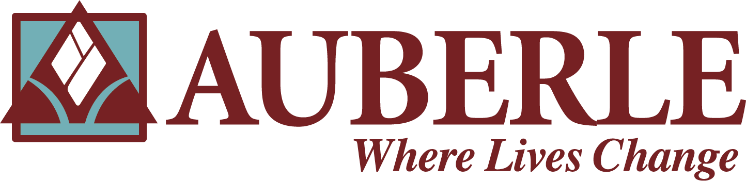 Help Us Change Lives: Auberle Seeks
Housing Case Manager  
Auberle is a nationally recognized, award winning human service organization that serves thousands of individuals each year. For more than 60 years we have helped build strong individuals, families and communities. Auberle’s staff is comprised of passionate individuals who are committed to finding the most innovative ways to solve our community’s most difficult problems.   We are currently seeking a full-time Housing Case Manager for our Housing Programs. This position works directly with individuals who are experiencing homelessness or housing instability, utilizing housing first principles to assist them in achieving housing stability. The Housing Case Manager position is largely community based and requires routine travels. This position works collaboratively with representatives from Allegheny County Department of Human Services, the Allegheny County Housing Advisory Board (HAB), HUD Continuum of Care (CoC) representatives and others as needed.  This individual is responsible to identify housing opportunities, assist participants in establishing and attaining goals related to housing stability, establish working relationships with landlords.  The housing case manager reports to the Housing Program Manager at Auberle’s downtown location.  This position requires a minimum of a bachelor’s degree in human services or related field and a preferred one year of experience working in the housing field. (Special consideration will be given to those with lived system experience.)  Preference will be given to individuals with Allegheny County HAB, CoC and Homeless Management Information System (HMIS) data collection system experience.The ideal candidate understands a trauma-informed approach to services, is flexible, capable of creating or seizing opportunities to improve service effectiveness and client outcomes and build strategic partnerships with other organizations. The ideal candidate is organized and mission driven providing high quality programming resulting in excellent program outcomes.  A flexible schedule, valid driver’s license and vehicle are mandatory. Must be 21 years of age or older and required to apply for Act 33/34 clearances (criminal and child abuse) as well as FBI clearance.  Pre-employment drug screening and random employment drug testing required.Auberle offers excellent training opportunities and a comprehensive benefits package. If you are highly motivated, passionate about youth and interested in making a difference, be sure to apply on the Auberle website, www.auberle.org.  EOE.